附件一、会议回执参会回执注：1、对于住宿房间我们将统一分配，无特殊情况不予安排单间。2、会议报名回执请务必于2019年11月22日前发送至sydwxxh@163.com邮箱。附件二、交通路线会议地址：北京怀柔京加路雁栖湖北岸 中国科学院大学雁栖湖校区。联系电话：010-69671111/2222               国科大国际会议中心地理位置图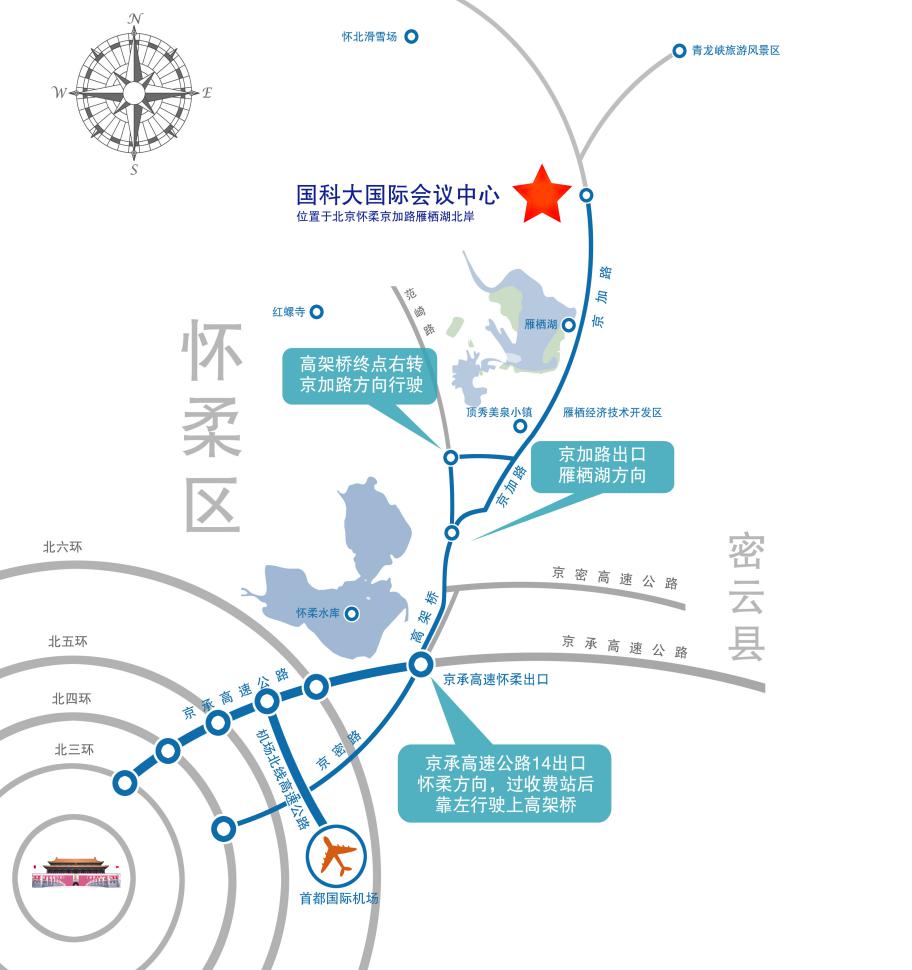 姓  名性   别职务/职称电话/手机工作单位地  址邮编电子邮件